ForenameSurnameCurrent Job RolePersonal informationPersonal profileInsert a description of yourself, what it is you’re looking for and what it is that you believe you have to offer.Employment historyJob title, name of employer, location, month and year started - present (or month and year that you left).Briefly list the duties you had, and skills you learned while working here. Choose skills or qualities that the employer has listed in their job description.Job title, name of employer, location, month and year started - present (or month and year that you left).Briefly list the duties you had, and skills you learned while working here. Choose skills or qualities that the employer has listed in their job description.Job title, name of employer, location, month and year started - present (or month and year that you left).Briefly list the duties you had, and skills you learned while working here. Choose skills or qualities that the employer has listed in their job description.EducationName of course or qualification, name of training centre or education centre, dates you were in attendance or you completed the course.Explain briefly the training certificate relevant to the job 
you are applying to. What did you learn that is relevant 
to the job?Name of course or qualification, name of training centre or education centre, dates you were in attendance or you completed the course.Explain briefly the training certificate relevant to the job 
you are applying to. What did you learn that is relevant 
to the job?ReferencesFirst and last name
Job title and relation to you in the work placeName Surname, Job Title
Phone Number
Email addressFirst and last name
Job title and relation to you in the work placeName Surname, Job Title
Phone Number
Email addressFirst and last name
Job title and relation to you in the work placeName Surname, Job Title
Phone Number
Email AddressFirst and last name
Job title and relation to you in the work placeName Surname, Job Title
Phone Number
Email AddressSkillsWorking in a team - ‘Working in the small team at the café has helped me to become a better team player. I have learned how 
it’s important for everyone to pull their weight, and help each 
other when it’s busy or someone is new.’Communication skills - ‘I have learned to listen carefully to instructions from the café manager, and why it’s important 
to communicate with the front of house staff about food orders 
in busy times.’Working independently – ‘In my current role I have learned to effectively prioritise tasks and manage my own workload. Ensuring I deal with customer enquiries in a timely way, and supporting staff with administrative duties and meetings.’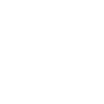 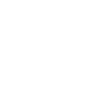 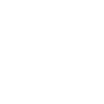 